9 AIL Targeted Teaching Mathematics - TakeawayBox and Whisker PlotsName ______________________	Advisory ______	TT Teacher________T2 Teaching FocusBox and Whisker plots are a visual representation of the descriptive statistics of a data set.The descriptive statistics include:Minimum valueLower quartile (Q1)Median(Q2)Upper quartile (Q2)Maximum valueT2 Teaching Example 1Draw a box-and-whisker plot for the following data set: 4.3,  5.1,  3.9,  4.5,  4.4,  4.9,  5.0,  4.7,  4.1,  4.6,  4.4,  4.3,  4.8,  4.4,  4.2,  4.5,  4.41) Order the set:3.9,  4.1,  4.2,  4.3,  4.3,  4.4,  4.4,  4.4,  4.4,  4.5,  4.5,  4.6,  4.7,  4.8,  4.9,  5.0,  5.1The median is = 4.4.Q1 = (4.3 + 4.3)/2 = 4.3The median of the second half is:    Q3 = (4.7 + 4.8)/2 = 4.75Touch Base TaskDraw a box and whisker plot for the following data:11, 6, 7, 8, 13, 10, 8, 7, 5, 2, 9, 4, 4, 5, 8, 2, 3, 62) The values have one decimal place and range from 3.9 to 5.1. Draw a number line from 3.5 to 5.5, and mark off by tenths.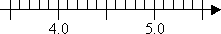 3) Mark off the minimum and maximum values, and Q1, Q2, and Q3: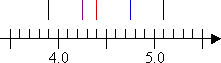   
4) The "box" part of the plot goes from Q1 to Q3: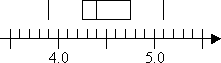 5) The "whiskers" are drawn to the endpoints: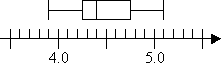 Descriptive statisticValueMinimumLower quartile (Q1)Median (Q2)Upper Quartile (Q2)Maximum